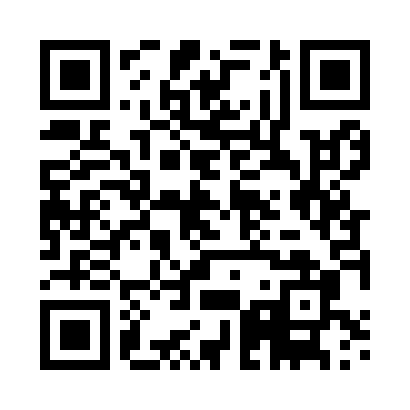 Prayer times for Agarian, PakistanWed 1 May 2024 - Fri 31 May 2024High Latitude Method: Angle Based RulePrayer Calculation Method: University of Islamic SciencesAsar Calculation Method: ShafiPrayer times provided by https://www.salahtimes.comDateDayFajrSunriseDhuhrAsrMaghribIsha1Wed3:465:1511:593:386:428:122Thu3:455:1411:593:386:438:133Fri3:445:1411:583:386:448:144Sat3:425:1311:583:386:448:155Sun3:415:1211:583:386:458:166Mon3:405:1111:583:386:468:177Tue3:395:1011:583:386:468:188Wed3:385:0911:583:386:478:199Thu3:375:0811:583:386:488:2010Fri3:365:0811:583:386:498:2111Sat3:345:0711:583:386:498:2212Sun3:335:0611:583:396:508:2313Mon3:325:0511:583:396:518:2414Tue3:315:0511:583:396:518:2515Wed3:305:0411:583:396:528:2616Thu3:295:0311:583:396:538:2717Fri3:295:0311:583:396:538:2818Sat3:285:0211:583:396:548:2919Sun3:275:0211:583:396:558:3020Mon3:265:0111:583:396:568:3121Tue3:255:0011:583:396:568:3222Wed3:245:0011:583:396:578:3323Thu3:244:5911:583:396:578:3424Fri3:234:5911:583:396:588:3425Sat3:224:5911:593:396:598:3526Sun3:214:5811:593:396:598:3627Mon3:214:5811:593:407:008:3728Tue3:204:5711:593:407:018:3829Wed3:204:5711:593:407:018:3930Thu3:194:5711:593:407:028:4031Fri3:194:5611:593:407:028:40